`Corporate Sponsorship OpportunitiesThe 28th Annual Gaudeamus Christmas ConcertBenefitting “A Baby’s Breath”Epiphany of Our Lord Church3050 Walton Road, Plymouth Meeting, PennsylvaniaSunday, December 15, 2019   7:30 PM 
Child of God			$3000Event Sponsor; recognition in all publicity, written materials and a full-page ad in the concert program, signage, acknowledgement on the organization’s website and through social media platformsSpecial recognition remarks made during eventEight (8) tickets to the concert with reserved seating 20 Gaudeamus Christmas CD’sAn invitation for 8 guests to the pre-concert Wine & CheeseCarolers for Children	$2000Half page ad in the concert programRecognition on signage, organization’s website and through social media platformsFour (4) tickets to the event with reserved seating10 Gaudeamus Christmas CD’s An invitation for 4 guests to the pre-concert Wine & CheeseBreath of Heaven		  $1000Quarter page ad in the concert programTwo (2) tickets to the event with reserved seating5 Gaudeamus Christmas CD’s An invitation for 2 guests to the pre-concert Wine & Cheese Please contact Connie Steuer, Executive/Musical Director, Gaudeamus Music Ministry, Inc.610-291-4255.   Checks are made payable to Gaudeamus Music Ministry.  Deadline for printing is October 30, 2019. 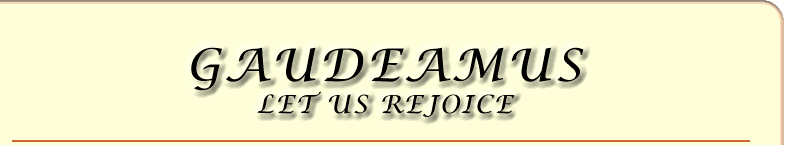 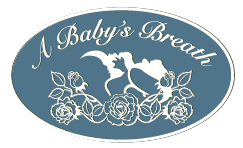 August 2019Address BlockDear (Insert Name),On behalf of A Baby’s Breath and Gaudeamus Music Ministry, I would like to personally invite you to consider a corporate sponsorship for the 28th Annual Gaudeamus Christmas Concert, an event that will benefit the charitable works of A Baby’s Breath.Founded 19 years ago, “A Baby’s Breath” has grown to five Crisis Centers in the suburban Philadelphia area and provides counseling, guidance, and support to women and families faced with crisis pregnancies.  ABB has worked with more than 4,000 mothers, fathers and children to chart a course of independence and most especially, provides an environment where life is held sacred.Likewise, Gaudeamus is a Christian faith-based ensemble of professional musicians with a passion for sharing their God-given talents through concert performances and recordings.  Proceeds generated from their musical endeavors are directed to organizations supporting the needy, with primary focus on children’s medical needs and education.These two organizations are joining together for a very special event on Sunday, December 15, 2019 at Epiphany of Our Lord Church.  An anticipated audience of more than 600 will be treated to an evening of musical splendor, including classical, sacred and traditional music of the season.  Funds raised at this event will help to continue the mission of A Baby’s Breath. The success of this event will be credited largely to our sponsors, who lend their names and financial support. Your donation will offset the cost of the event production including printing, sound engineering, equipment rental, arrangements of music, and other administrative costs. The attached Sponsorship Form outlines the various sponsor levels.By participating as a sponsor, (insert name) will receive extended exposure through media campaigns and promotional efforts directed towards the many supporters of A Baby’s Breath and Gaudeamus.  We would be honored if your (insert type of business) would partner with us to make this event a grand success.  Please contact me at (phone number) if you have any questions or would like additional information.Thank you for considering this request.Sincerely,(Name)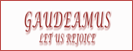 